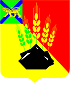 АДМИНИСТРАЦИЯ МИХАЙЛОВСКОГО МУНИЦИПАЛЬНОГО РАЙОНА ПОСТАНОВЛЕНИЕ 
_______________                            с. Михайловка                                  № _______________О создании Координационного Совета по повышению качества образования и развитию инновационной деятельности в сфере образования Михайловского муниципального районаВ целях научно-методического обеспечения содержания образования, реализуемого в образовательных учреждениях, освоения педагогами современных продуктивных образовательных технологий, научных, методических условий для развития профессионального потенциала и педагогического творчества учителей, администрация Михайловского муниципального районаПостановляет:1. Создать Координационный совет по повышению качества образования и развитию инновационной деятельности в сфере образования Михайловского муниципального района.2. Утвердить:2.1. Положение о Координационном совете по повышению качества образования и развитию инновационной деятельности в сфере образования Михайловского муниципального района (Приложение № 1). 2.2. Состав Координационного совета по повышению качества образования и развитию инновационной деятельности в сфере образования Михайловского муниципального района (Приложение № 2).3.	Муниципальному казённому учреждению «Управление по организационно-техническому обеспечению деятельности администрации Михайловского муниципального района» (Хачатрян Г.В.) разместить настоящее постановление на официальном сайте администрации Михайловского муниципального района.4. Контроль за исполнением настоящего постановления возложить на заместителя главы администрации муниципального района Саломай Е.А.И.о. главы Михайловского муниципального района – Главы администрации района                                                        П.А. Зубок   Приложение № 1		УТВЕРЖДЕНОпостановлением администрацииМихайловского муниципального района     от _____________№ ___________ПОЛОЖЕНИЕо Координационном совете по повышению качества образования и развитию инновационной деятельности в сфере образования Михайловского муниципального района Общие положенияКоординационный совет (далее - Совет) является консультативно-совещательным органом, созданным с целью повышения качества образовательной деятельности в образовательных учреждениях.    Настоящее Положение определяет порядок и организацию деятельности Совета по повышению качества образовательной деятельности и развитию инновационной деятельности в сфере образования Михайловского муниципального района. Совет является постоянно действующим совещательным органом при управлении по вопросам образования администрации Михайловского муниципального района и осуществляет свою деятельность на общественных началах в соответствии с принципами коллегиальности, равноправия его членов, законности соблюдения авторских прав, гласности.В своей деятельности Совет руководствуется действующим законодательством Российской Федерации, Приморского края, нормативно-правовыми актами Михайловского муниципального района, а также настоящим Положением.Непосредственное управление деятельностью Совета осуществляет управление по вопросам образования администрации Михайловского муниципального района.В своей деятельности Совет взаимодействует с ГАУ ДПО ПК ИРО, ДВФУ «Школа педагогики», образовательными учреждениями Михайловского муниципального района, районным методическим объединением. Основные цели и задачи деятельности Совета2.1. Целью Совета является повышение качества образования, развитие инновационной деятельности в сфере образования в образовательных  учреждениях.2.2. Основными задачами Совета являются:- Изучение нормативной и методической документации.- Подготовка предложений по координации деятельности общеобразовательных учреждений в решении актуальных проблем                                 в реализации образовательной деятельности.- Обеспечение проведения мониторинга введения и реализации образовательных стандартов.- Участие в научно-практических мероприятиях по вопросам образования.- Совершенствование профессионально-педагогической подготовки учителя.- Создание благоприятных условий для проявления педагогической инициативы учителей.- Осуществление планирования, организации  и регулирования образовательной деятельности, анализ и оценка ее результатов.- Распространение актуального педагогического опыта.2.3. Полномочия Совета:- Принимать решения о необходимости создания рабочих групп для подготовки предложений по возникающим проблемным вопросам работы Совета.- Направлять своих представителей для участия в совещаниях, конференциях, семинарах.- Привлекать к работе в рамках деятельности Совета иных представителей региональной системы образования, а также специалистов иных сфер деятельности, в том числе из других регионов и муниципалитетов на безвозмездной добровольной основе.- Готовить рекомендации и предложения по вопросам повышения качества образования и инновационной деятельности системы образования Михайловского муниципального района.2.4. Права и обязанности членов Совета:-  Вносить предложения в повестку дня заседаний Совета.- Выступать на заседаниях Совета, предлагать для постановки на голосование вопросы, не входящие в повестку.- Получать либо знакомиться с материалами, необходимыми для изучения рассматриваемых Советом вопросов.- Участвовать в заседаниях временных рабочих групп, вносить предложения по кандидатурам рабочих групп и специалистов.- Представлять в письменном виде особое мнение по решениям Совета.- Реализовывать иные полномочия, необходимые для надлежащего осуществления своей деятельности.2.5. Члены Совета обязаны:- Активно участвовать в обсуждении рассматриваемых вопросов и выработке решений по ним.- Выполнять по поручению председателя Совета иные обязанности, необходимые для надлежащего осуществления своей деятельности в Совете.- Своевременно информировать секретаря Совета обо всех изменениях совей контактной информации.Состав Совета, порядок создания и проведения заседаний Совета3.1. Совет работает на постоянной основе. Совет создается и ликвидируется распоряжением администрации Михайловского муниципального района.3.2. Состав Совета формируется из специалистов управления по вопросам образования администрации Михайловского муниципального района, специалистов МКУ «МСО ОУ», педагогических работников образовательных учреждений Михайловского муниципального района.3.3. В состав Совета входят председатель, заместитель председателя и члены Совета.Председатель Совета – возглавляет Совет, согласовывает формы организации и содержание деятельности Совета, проводит заседания, подписывает протоколы, осуществляет контроль за реализацией принятых Советом решений.Заместитель председателя выполняет функции председателя в его отсутствие, обеспечивает организацию проведения заседаний и исполнения решений Совета, выполняет поручения председателя Совета, готовит предложения по основным направлениям деятельности Совета и представляет их на рассмотрение председателю Совета, осуществляет иные функции, необходимые для обеспечения деятельности Совета.Секретарь координирует деятельность членов Совета, организует подготовку заседаний Совета, по согласованию с председателем формирует повестку заседания Совета, информирует членов Совета о времени, месте и повестке заседания, организует электронную рассылку подготовленных материалов членам Совета не позднее, чем за 10 дней до даты заседания, ведет переписку по вопросам, касающимся деятельности Совет, ведет документацию (протокол, выписку из оформленных протоколов), выполняет поручения председателя и заместителя председателя Совета, осуществляет иные функции, необходимые для надлежащей организации работы Совета и его членов.3.4. Совет осуществляет свою деятельность в соответствие с планом работы. План работы рассматривается на заседании, утверждается председателем Совета.3.5. Заседания Совета проводятся не реже одного раза в четверть. В случае необходимости могут проводиться внеочередные заседания Совета.3.6. Заседание Совета считается правомочным, если на нем присутствует не менее половины членов рабочей группы.3.7. Члены Совета участвуют в его работе лично, делегирование полномочий не допускается.3.8. Заседание Совета открытые, на которых могут присутствовать по желанию или по приглашению представители общественности, органов власти и другие.3.9. К работе Совета по подготовке и рассмотрению материалов, относящихся к его компетенции, привлекаются рабочие группы.3.10. Решения Совета принимаются большинством голосов, присутствующих на заседании членов рабочей группы.3.11. Доработка проектов решений Совета, с учётом внесенных в ходе обсуждения замечаний и предложений, осуществляется в двухдневный срок секретарем Совета.3.12. Заседание Совета и решения оформляются в виде протокола. Протокол заседания Совета подписывает председатель Совета (в случае его отсутствия - заместителем председателя Совета) и секретарь. Протоколы всех заседаний хранятся в управление по вопросам образования администрации Михайловского муниципального района.3.13. По итогам работы Совета секретарем Совета готовится ежегодный аналитический отчет.Реализация решений Совета4.1. Решения Совета и отчеты об их выполнения доводятся до сведения всех заинтересованных лиц в течение двух недель после принятия решения и их выполнения, оформляются на сайте управления по вопросам образования администрации Михайловского муниципального района.4.2. Члены Совета имеют право вносить предложения, давать рекомендации образовательным учреждениям, районным методическим объединениям по организации дальнейшей работы с принятым решением.Документация Совета.5.1. 	Положение о Координационном совете.5.2.    План работы Координационного совета.5.3.    Протоколы заседаний Координационного совета.5.4.    Анализ работы Координационного совета.Приложение № 2УТВЕРЖДЕНО постановлением администрацииМихайловского муниципального района     от _____________№ ___________СоставКоординационного совета по повышению качества образования и развитию инновационной деятельности в сфере образования Михайловского муниципального районаЧепала Алена Федоровна, начальник управления по вопросам образованияКвиташ Константин Сергеевич, заместитель директора по УВР МБОУ СОШ им. А.И. Крушанова с. Михайловкапредседатель Советазам. председателяСовета Хлудкова Елена Сергеевна, заведующий отделом методического обеспечения МКУ «МСО ОУ»Семенова Рита Николаевна, директор МБОУ СОШ с. Ляличи Койнова Инна Николаевна, председатель Михайловской районной профсоюзной организации работников образования и науки Российской ФедерацииКлещ Светлана Сергеевна, заместитель директора по УВР МБОУ СОШ № 1                                  п. НовошахтинскийЧеснокова Наталия Витальевна, заместитель директора по ВР МБОУ СОШ с. Абрамовка                                                 Сироткина Надежда Андреевна, воспитатель МДОБУ № 33 «Ручеек» с. Михайловкасекретарь Советачлен Советачлен Совета                    член Совета                    член Совета                    член Совета